Kenko Investments LLC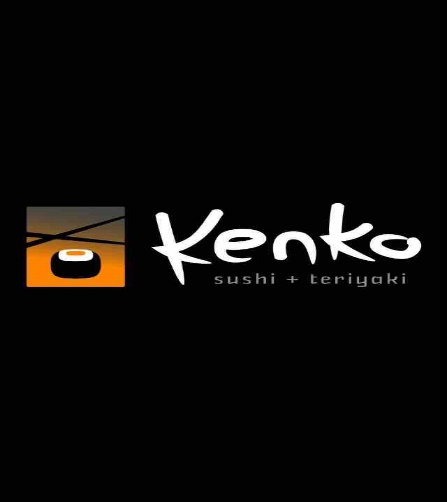 Kung Fu TeaAPPLICATION FOR EMPLOYMENTDear Applicant,	Thank you for expressing interest in working for Kenko Sushi and Teriyaki. Kenko in Japanese, means “health.” Our goal is to provide a modern, fast, casual and healthy dining experience. 	We hold high standards and expectations in providing our guests with the most optimal experience from the moment they walk in the door. Our staff is the key to achieving this goal.	We are committed to our team’s success during training and reinforce it with continuous support. Employees of Kenko can be assured that they will be treated with respect and be provided with professional support.	Kenko Investments LLC is an equal opportunity employer and we do not discriminate based on race, sex, sexual orientation, age or disabilities.	Please feel free to contact us with any questions. We are looking forward to meeting with you.Kenko Investments LLC ManagementManager:________________________Date Received:_______________________Section A.	Applicant Information							Name:_______________________________________ Position Sought:___________________________Address:______________________________________________________________________________                                         (street)                                           (city)                                                 (state)                (zip code)Phone:_________________ Email:________________________________ SSN:____________________Are you at least 18 years old?_____ If under 18 years of age, can you furnish a work permit?_______Are you legally eligible for employment in the U.S.?_______ Are you able to provide proof?________If hired, do you have reliable means of transportation to get to work?___________________________Have you ever been convicted of a crime?__________________________ If yes, please describe below        (The existence of a criminal record does not constitute an automatic bar to employment.)____________________________________________________________________________________________________________________________________________________________________________Referred By: __________________________________________________________________________Section B.	Employment Information							Are you seeking full time, part time or temporary employment?________________________________If part time, how many hours per week?______________ Salary Requirement:___________________Please fill in availability:Monday:____________________________________ Tuesday:__________________________________Wednesday:_________________________________ Thursday:_________________________________Friday:_____________________________________ Saturday:_________________________________Sunday:____________________________________ Restrictions:_______________________________Will you be available to work Holidays & Special Events?_____________________________________Section C.	Work Experience____________________________________________Please list in chronological order. You may attach a resume if you wish. Place of employment:_________________________Mo/Yr Hired:__________ Mo/Yr Left:__________Position:_____________________________ Reason for Leaving:______________________________________________________________________________________________________________________Income:_______________ Manager Name:___________________ Contact #:_____________________Responsiblities/Accomplishments:_______________________________________________________________________________________________________________________________________________Place of employment:_________________________Mo/Yr Hired:__________ Mo/Yr Left:__________Position:_____________________________ Reason for Leaving:______________________________________________________________________________________________________________________Income:_______________ Manager Name:___________________ Contact #:_____________________Responsiblities/Accomplishments:_______________________________________________________________________________________________________________________________________________Place of employment:_________________________Mo/Yr Hired:__________ Mo/Yr Left:__________Position:_____________________________ Reason for Leaving:______________________________________________________________________________________________________________________Income:_______________ Manager Name:___________________ Contact #:_____________________Responsiblities/Accomplishments:_______________________________________________________________________________________________________________________________________________May we contact the employers listed above?__________                 If not, please state the reason below:____________________________________________________________________________________________________________________________________________________________________________Have you ever been discharged or asked to resign from any position? _______ If yes, please describe:____________________________________________________________________________________________________________________________________________________________________________Section D.	Education___________________________________________________High School:_________________________City/State:___________________ Graduation Yr:________College:____________________________________________ City/State:_________________________Graduation Year:_________ Major/Extracurricular Activities:______________________________________________________________________________________________________________________Professional Memberships/Certfications:_________________________________________________________________________________________________________________________________________Section E.	Short Questions______________________________________________Which POS computer systems have you used and are proficient with?Which one of your past and/or current positions you have held are you the most proud of? Why?What do you like the most about working in restaurants?Which aspects do you least enjoy about working in restaurants?How did you hear about Kenko?Which of your personal assets make you uniquely qualified to work at Kenko?How do you define “Great Service”?To help us get to know you better, please rank yourself on a scale of 1-10 (10 being the highest) in each of the following areas:TEAM PLAYER_____		FRIENDLINESS_____		COMMUNICATION_____PERSEVERANCE_____		SALESMANSHIP_____		FOOD KNOWLEDGE_____Section F.	Terms/Signature_____________________________________________I certify the information above is complete and accurate to the best of my knowledge. I authorize the individuals, companies and agencies concerned to provide this company and its agents with all information necessary to verify the statements I have made in this application and I release them from any liability for doing so. I understand I must receive satisfactory references from previous employers before an offer of employment can be made. I understand that incomplete or unsigned applications will not be considered and that false, incomplete or misleading statements are grounds for my immediate discharge. I understand that any offer of employment is contingent upon proving my identity and documenting my right to work. I understand that any employment relationship with this employer is “at will,” which means that the employee may resign at any time and the employer may discharge the employee at any time, with or without cause. I also understand that this at-will employment relationship may not be changed by any written document or by any behavior, unless the change is specifically acknowledged in writing by both the employer and the employee. My signature is evidence that I have read and agree with the above statements.Signature:__________________________________ Date:_______________________Name (please print):______________________________________________________*Please email application to:Mike: mikecheung@kenko-usa.com (Cleveland Location)Or Drop your application off At Kenko11312 Euclid AvenueCleveland, OH 44106216-862-7690	